108年基本設施補助計畫成果標案編號名稱：c007-1-4金沙鎮108年度產業道路暨改善工程說明開工日期：108年4月30日。   (2)完工日期：108年12月19日。預算：新台幣1,400萬元。效益(1)15公分厚RC地坪10,868平方公尺。(2)排水明溝270公尺。(3)排水暗溝7590公尺。成果照片備註：一表一案，表請自行複製利用。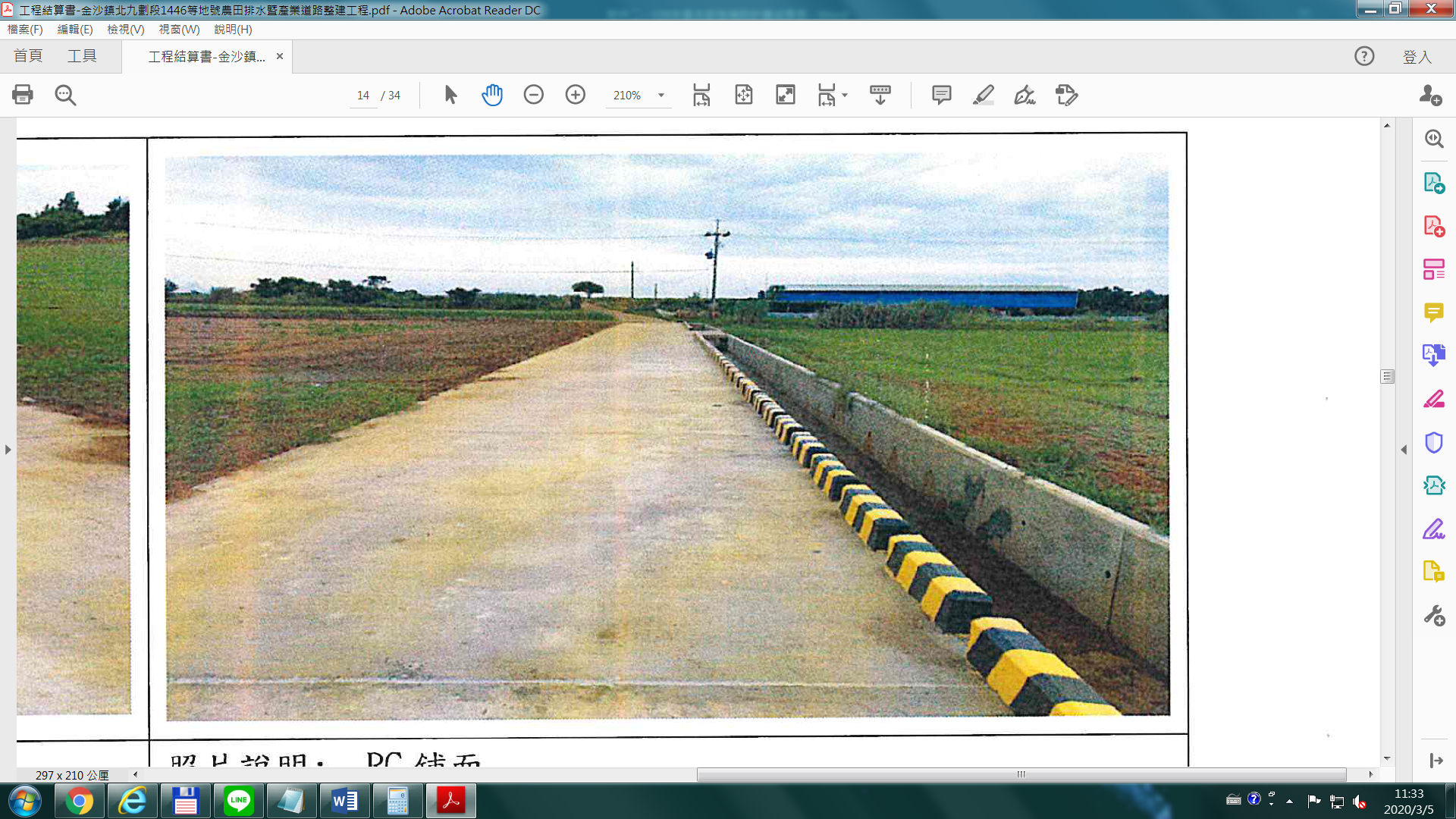 排水明溝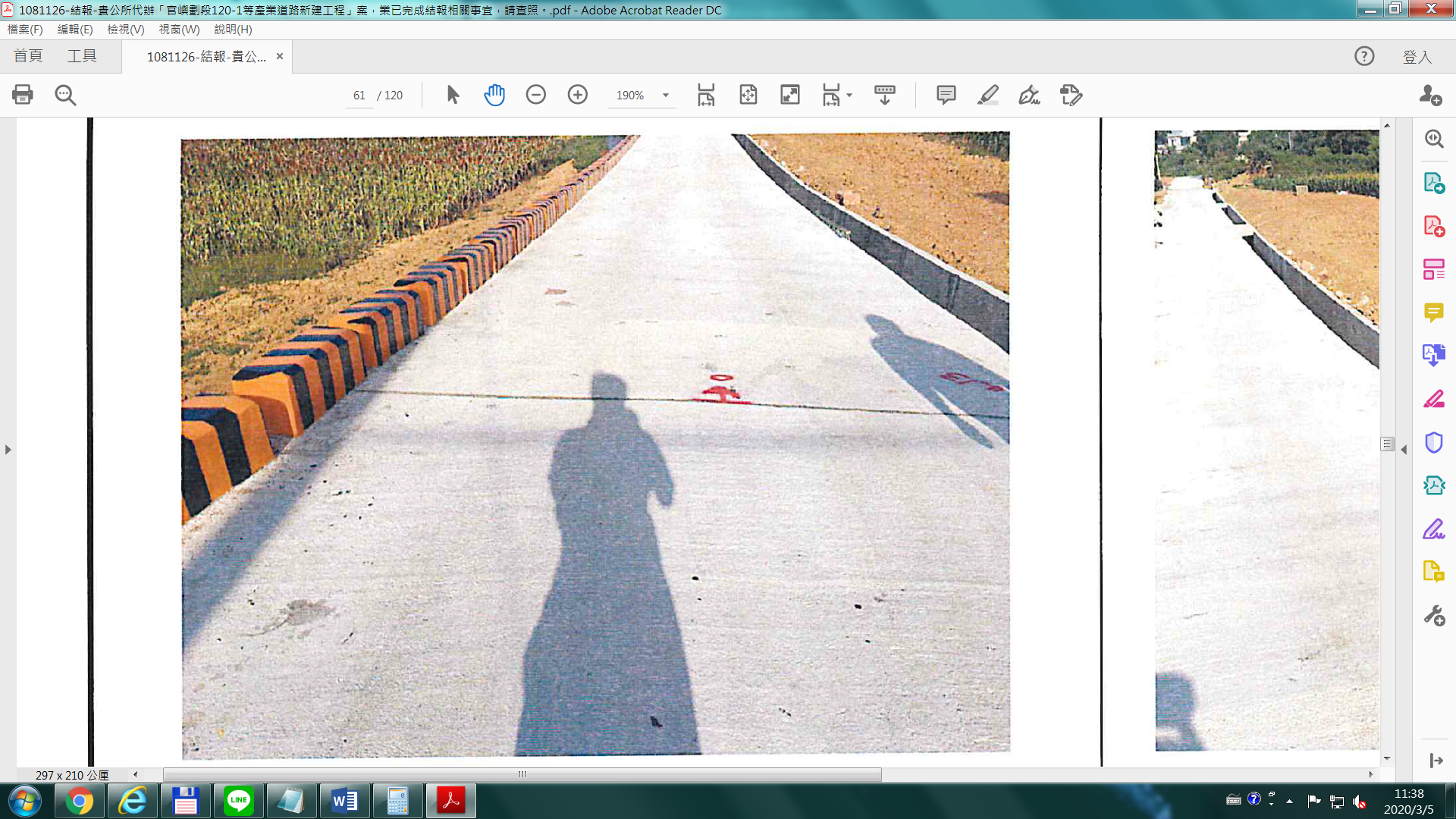 RC護欄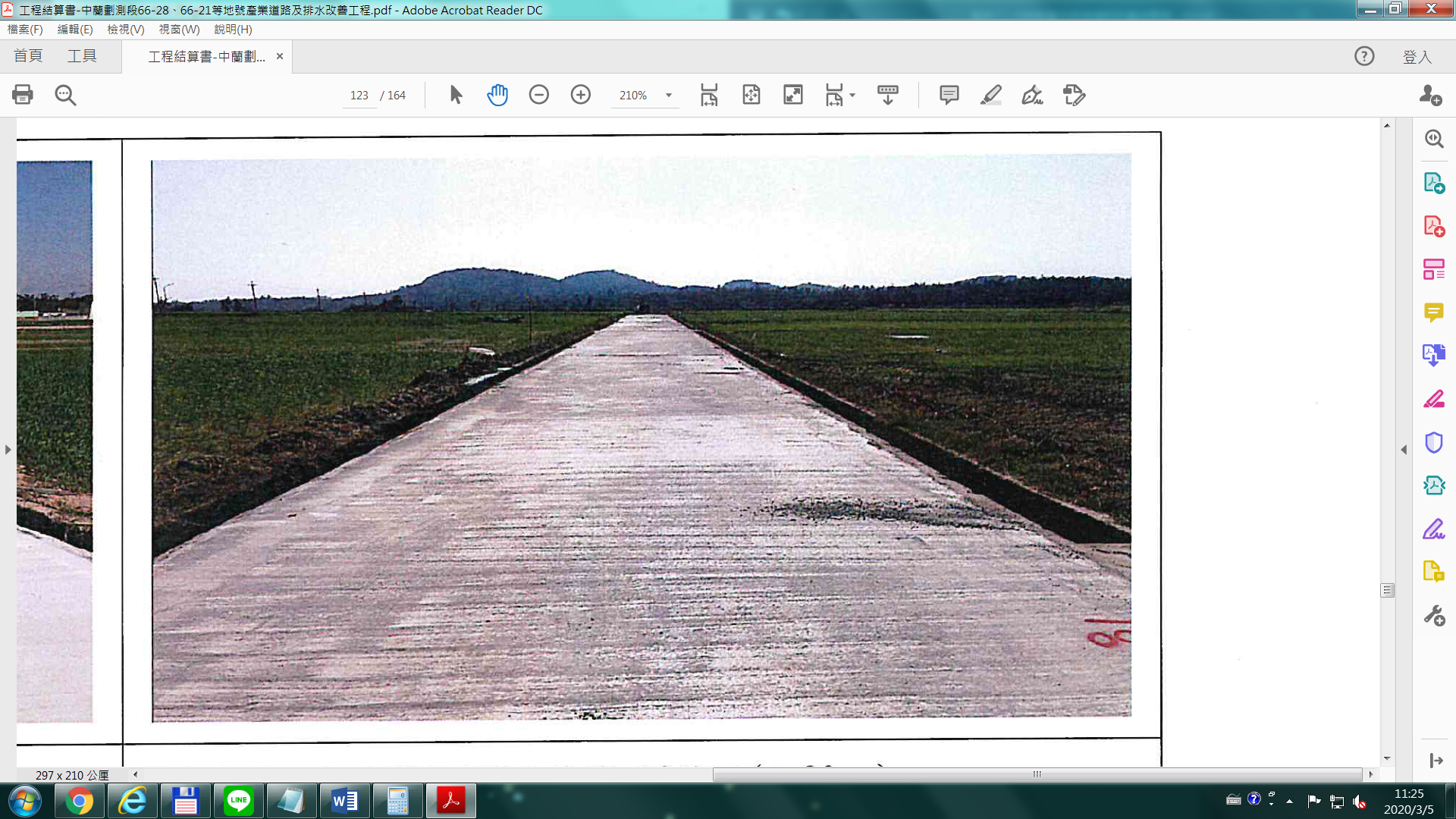 20公分厚RC地坪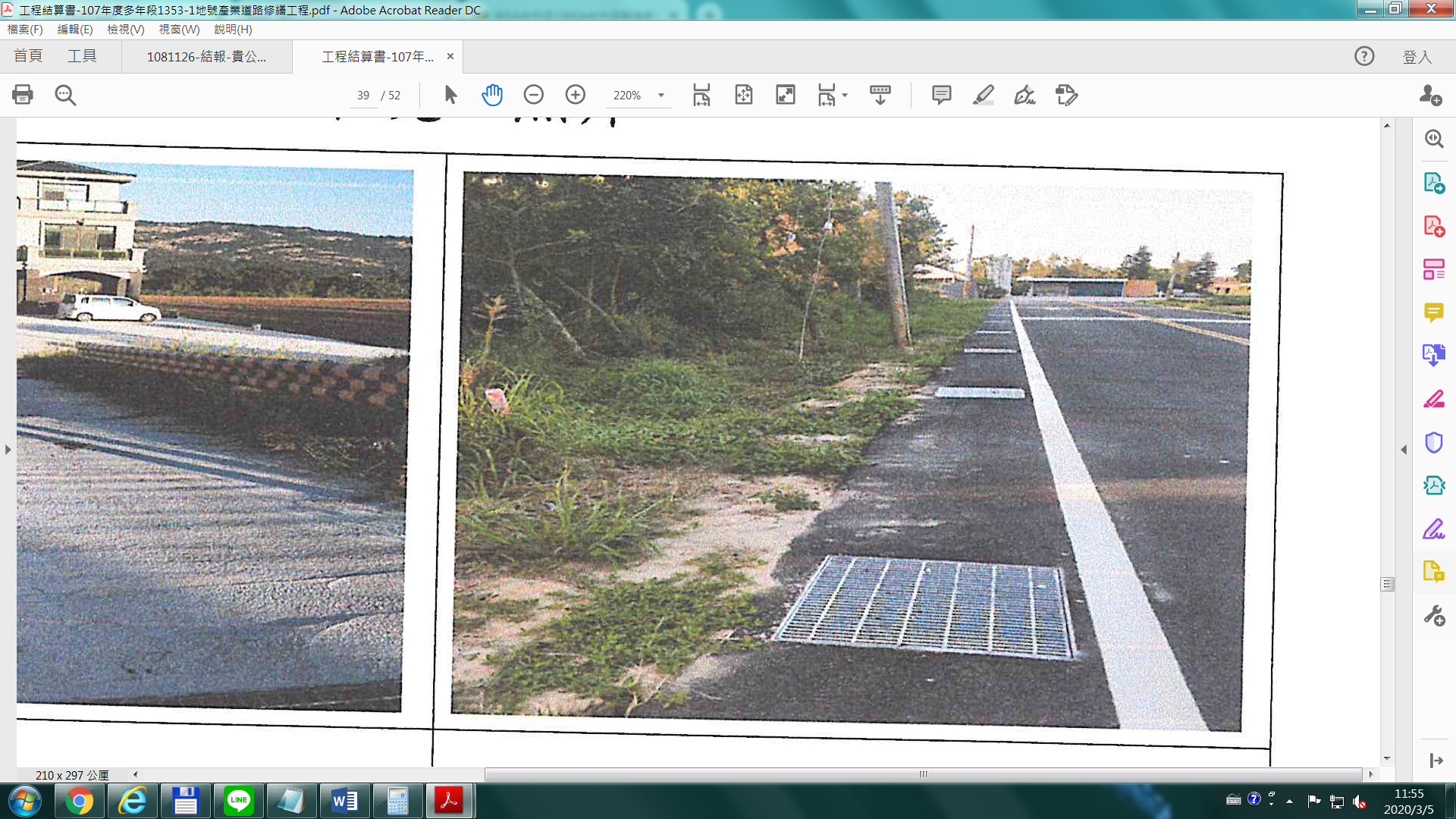 排水暗溝